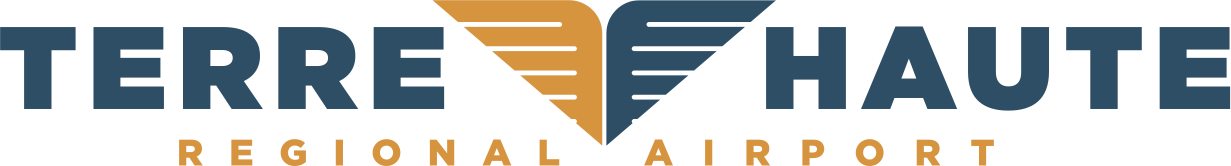 Regular Session                                                                                                          March 13, 2019 at 8:00 A.M. EST Call to orderConsideration and approval of the February 13, 2019 Meeting MinutesBoard of Directors’ CommentsComments from the PublicConsideration for Approval of Claims Reports:Board of Directors – Committee ReportsPersonnel & BenefitsFacilities	Budget & FinanceEconomic DevelopmentExecutive Director’s ReportTreasurer’s ReportAttorney’s ReportConsultant’s ReportConsideration and Discussion of New BusinessConsideration for Approval for Bid Award for Boiler ReplacementConsideration for Approval of Contract with Boyce Systems – Keystone SoftwareConsideration for Approval of Revised Job Description for Accounting Clerk/Office ManagerConsideration for Approval of Resolution Number 02-2019 Declaring Surplus Personal Property & Authorizing its DisposalConsideration for Approval of Resolution Number 03-2019 Capital Asset Policy8.    Consideration and Discussion of Unfinished Business9.	Comments from the Public  	       10.   Board of Directors’ Comments 11.   Adjourn 